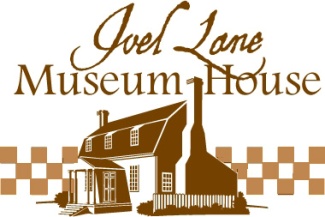 Please Join the Joel Lane Historical SocietyHelp preserve history by joining the Joel Lane Historical Society, an organization which provides volunteer and financial support for the Joel Lane Museum House and brings history to life by educating the public about life in 18th-century Wake County. Annual memberships are available at the following levels:____$10,000 PioneerNamed sponsor of newsletter for one yearPlus all benefits of lower levels____$5,000 PatriotNamed sponsor of Open Houses for one yearPlus all benefits of lower levels____$1,000 Joel Lane AssociateName engraved on recognition plaquePlus all benefits of lower levels____$500 Capital BenefactorPrivate tour for up to 15 peoplePlus all benefits of lower levels____$250 Carolina ContributorPlus all benefits of lower levels____$100 Colonial PatronReceive reciprocal member benefits at over 600 museums participating in North American Reciprocal Museums. (Reciprocal benefits are valid for members           only, NOT for guests of members.)Plus all benefits below____$50 Family 	____$40 IndividualPreservation of Joel Lane Museum HouseFree admission to JLMH10% gift shop discountReceive newsletter for one yearPlease complete membership and volunteer information:I wish to join at the $_________ level for a one-year membership plus donation of $______ for a total of $_____. Name: ___________________________________Billing Address: ____________________________City: _____________________________________State/ZIP Code: ____________________________Home Phone: ______________________________Day Phone: ________________________________Email: ____________________________________New: __________or Renewal: _________________Make check payable to Joel Lane Museum House, Inc., a non-profit 501(c)(3) organization, or pay with MasterCard or Visa by filling out the form below. A 1% convenience fee will be added for credit card orders.To pay by MasterCard or Visa, list all digits from card:Exp. Date                     Security Code from BackSignature _______________________________________Send check and completed form to: Joel Lane Museum House, Inc., P.O. Box 10884, Raleigh, NC 27605Contributions are tax-deductible to the extent allowed by law.Please circle your area(s) of volunteer interest:- Education		-Special Events      - Docent		- Membership Development     - Public Relations	- Garden	    - Fund Raising	- Other____________________		Financial information about this organization and a copy of its license are available from the State Solicitation Licensing Branch at 888-830-4989.  This license is not an endorsement by the State.  Rev. 2016.03